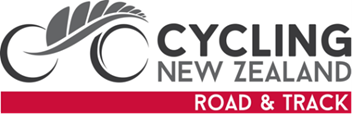 Cycling New Zealand RTX CouncilJuly 20, 2022 – Zoom CallMeeting Started - 7:30pmMINUTESPresent: Erin Criglington (EC), Mark Ireland (MI), Mike Sim (MS), Olivia Spaans (OS), Patrick Harvey (PH), Andy McKay (AM), Brad Tilby (BT)In attendance - Steve Stannard (SS) Apologies – Rachelle Spencer (RS)Minutes of Last meeting Minutes of the meeting date June 16, 2022“That the minutes are a true and correct record”                                AM/BT CARRIED                                                 Matters Arising:  Membership - need to ensure new membership structure is moving forward for implementation for the 2023 membership year – this needs to be implemented prior to October 1, 2022.Board update - SSSS presented an update from Broad prior to the next Board meeting (July 21,2022).  Part of the discussion highlighted protentional options re CNZ structure given financial restraints resulting from HPSNZ funding going forward.  SS requested feedback with thoughts.Media coveragePH mentioned his concerns regarding the Media Coverage (or lack thereof) for Overseas athlete achievements.PH to follow up the process and format needed to get achievements out on social media under RTX branding, & report backPanel DiscissionEvents (AM)AGRN – TimaruElite road – discussion with Nelson hope to include U19 alsoOther dates confirmedTechnical Panel (MI)Waiting on feedback from Cath Cheatley – CNZ Schools and gearing discussionReview of rules/regulations – work in progressDevelopment (BT)Aimis for a co-ordinated approach by all to utilise teams already there to get presence at racesRoad Worlds – section underway, waiting on confirmation of available spotsMembershipTo keep moving so implement for 2023 – with Membership opening from October 1, 2022 – in CNZ court with regards to system updateNext Meeting schedule: August 24, 2022 (note: Meeting not held)